РЕШЕНИЕ28 февраля 2024 года	                       № 2-2Об отмене Решения «Об утверждении  Положения о наставничестве на муниципальной службе в Санкт-Петербурге на территории внутригородского муниципального образования города федерального значения Санкт-Петербурга поселок Комарово» от 29.09.2023 №9-1В целях приведения в соответствие с Федеральным законом от 06.10.2003 № 131-ФЗ «Об общих принципах организации местного самоуправления в Российской Федерации», Федеральным законом от 02.03.2007 № 25-ФЗ  «О муниципальной службе в Российской Федерации», на основании заключения Юридического комитета от 18.12.2023 №15-21-2177/23-0-0, Муниципальный совет, РЕШИЛ:Отменить Решение от 29.09.2023 №9-1 ««Об утверждении  Положения о наставничестве на муниципальной службе в Санкт-Петербурге на территории внутригородского муниципального образования города федерального значения Санкт-Петербурга поселок Комарово» от 29.09.2023 №9-1 как несоответствующее требованиям действующего законодательства.Настоящее решение вступает в силу с момента его официального опубликования.Контроль за исполнением настоящего решения оставляю за собой.Глава муниципального образования         				       А.С. Журавская ВНУТРИГОРОДСКОЕ МУНИЦИПАЛЬНОЕ ОБРАЗОВАНИЕ ГОРОДА ФЕДЕРАЛЬНОГО ЗНАЧЕНИЯ САНКТ-ПЕТЕРБУРГА
ПОСЕЛОК КОМАРОВОМУНИЦИПАЛЬНЫЙ СОВЕТШЕСТОГО СОЗЫВА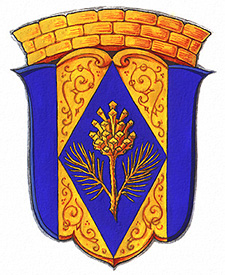 